Your nudge to encourage healthy food swapsThese messages were used in a Brighton and Hove school to encourage students to swap less sugary food items with more healthy ones.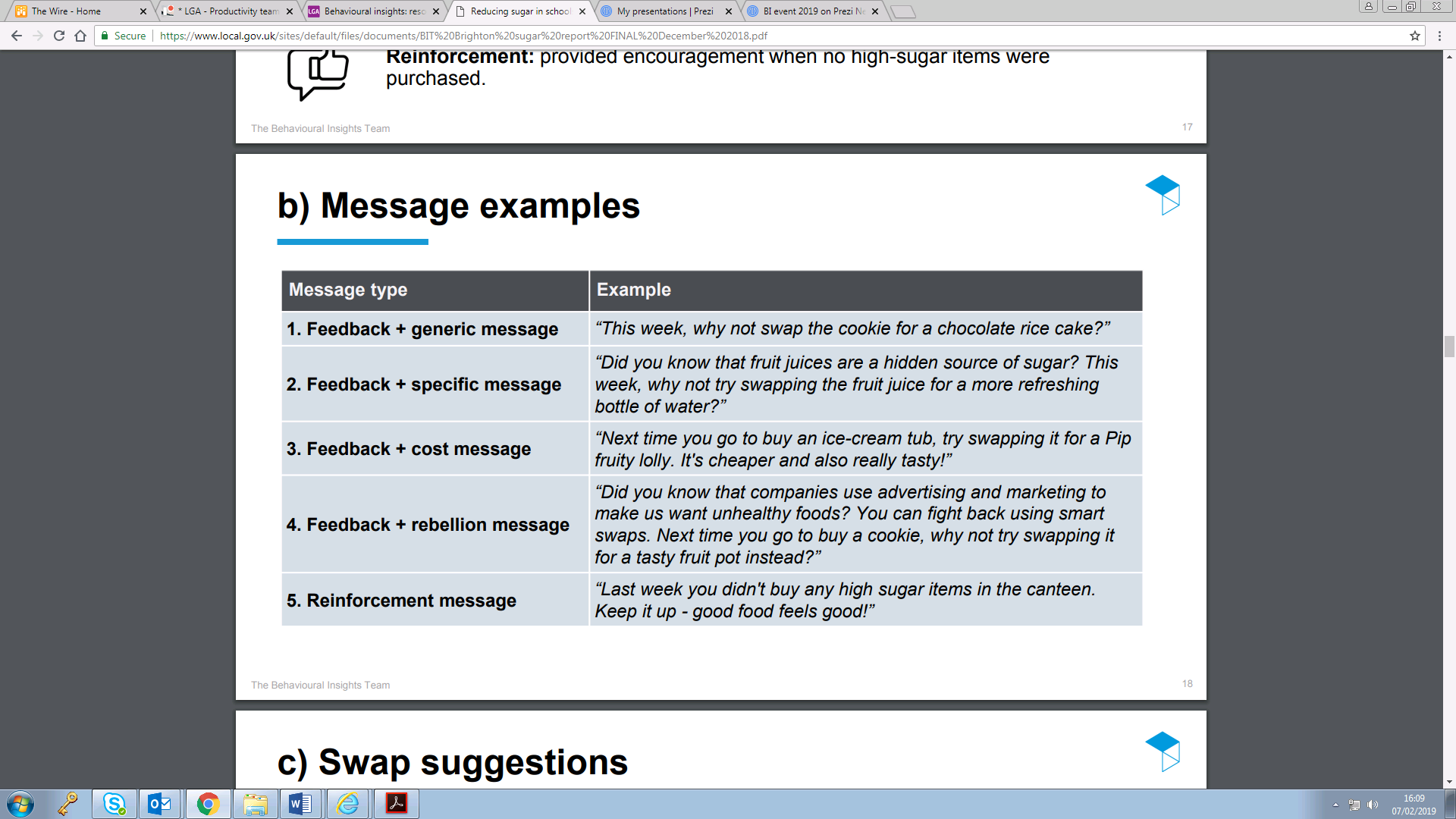 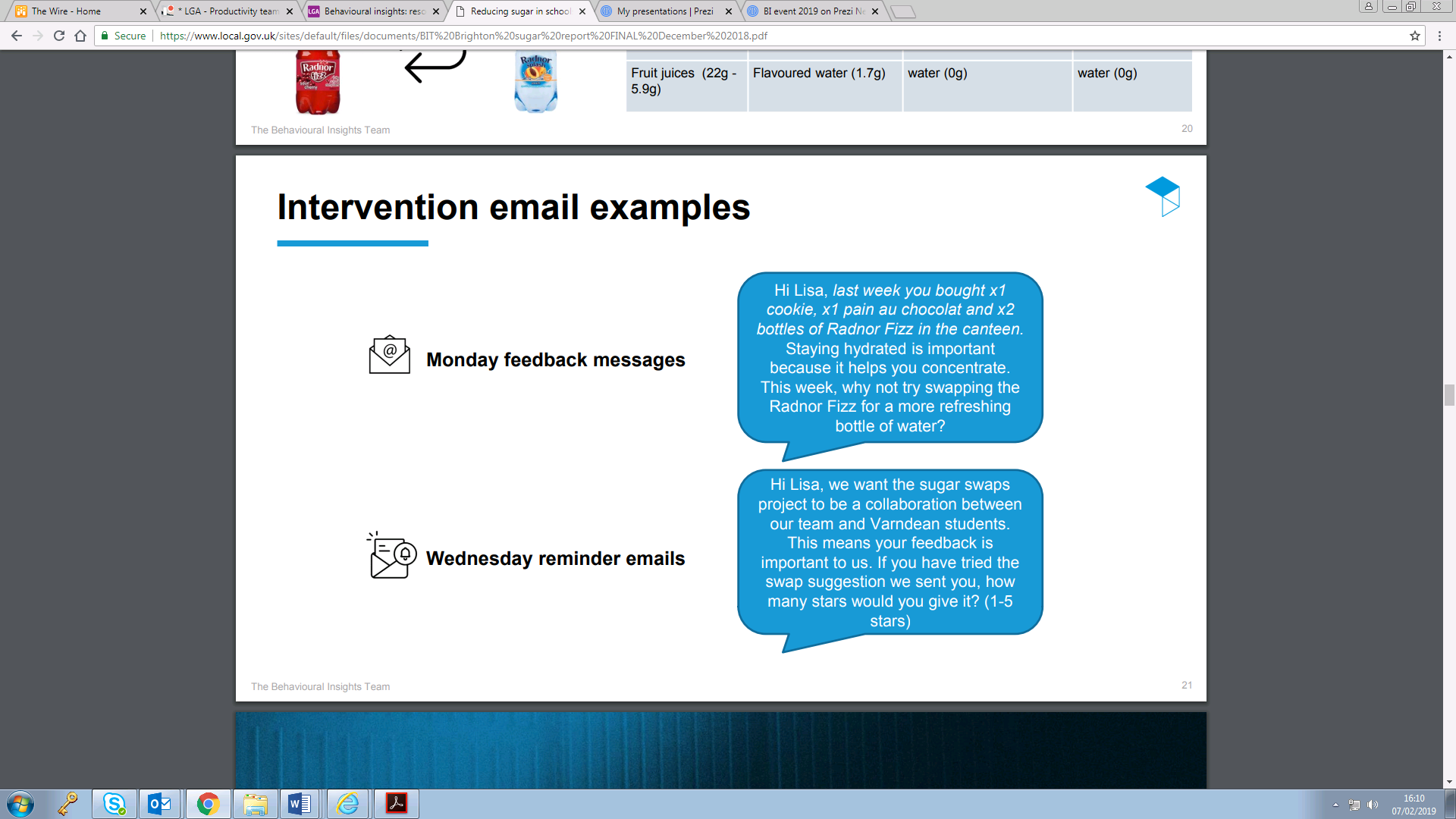 